Turnier Packliste FechtenFechtzeugFechtjackeFechthoseHandschuhMaske + KabelUnterziehwesteKörper-Kabel (mind. 2 x)Brustschutz (Frauen)Softlayer f. Brustschutz (Florett, Frauen)Waffe (mind. 2 x)FechtsockenFechtschuheE-WesteFechtpass + LizenzGesundheitsattest (U 18) nicht älter als 365 TageHaargummi TrainingsanzugSportshirtsGetränke (Wasser, Saftschorle, isotonische Getränke,...)Essen (gut portionierbar)DuschdasHandtuchKlamotten für hinterherSockenUnterwäsche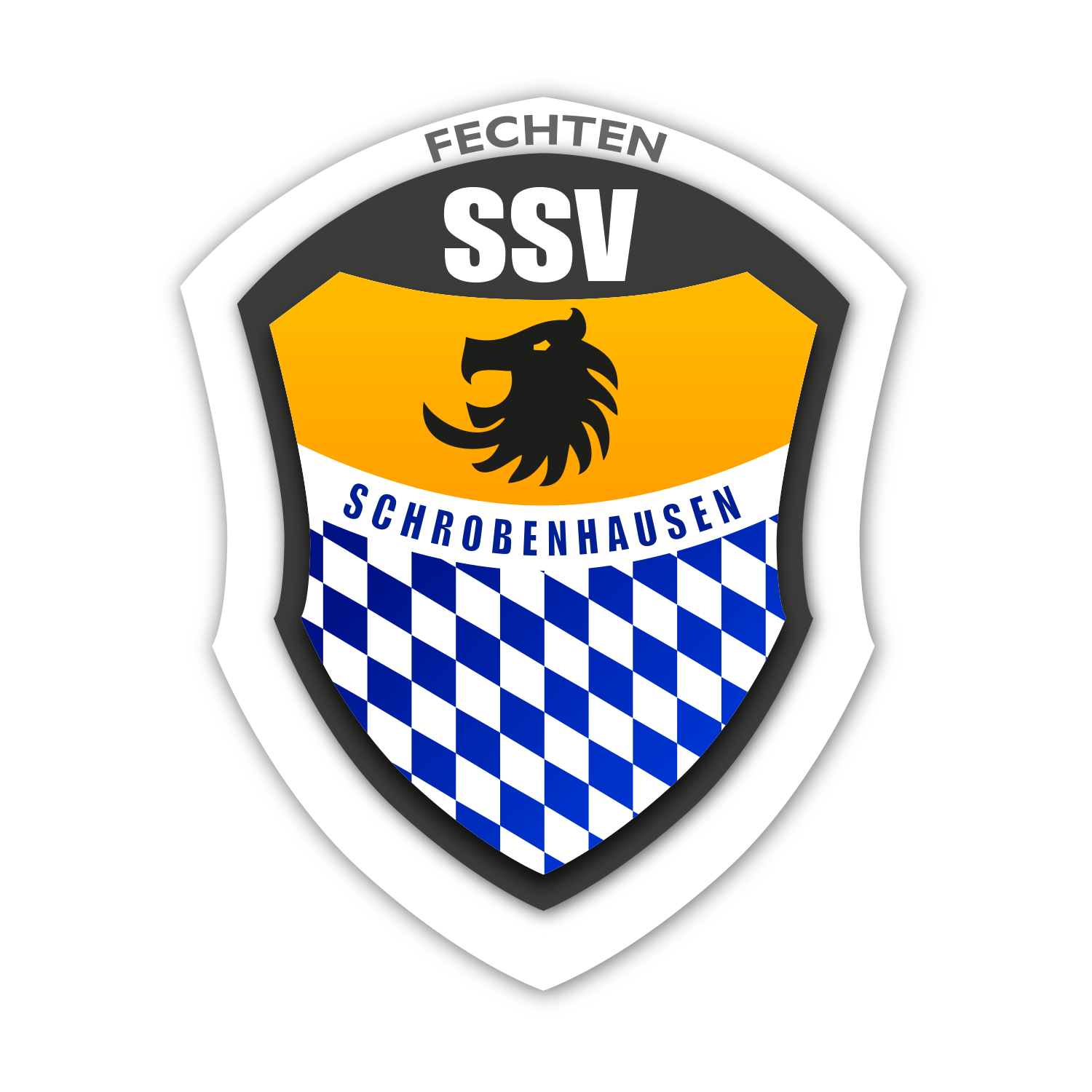 Geld (für Kiosk, Ausrüster etc.)evtl. Kopfhörer und Musik zum entspannen/ konzentrierenevtl. Fachärztliches Attest (Dopingkontrolle) (für Dopingrelevante Substanzen/Methoden)